様式第1号　　　　　　　　　　　　　　　　　　　　　　　　　　　　　　　　　　受付番号　　　　第　　　　　　号受付　　　　　年　　　月　　　日土木積算初級（前期･後期）講習会受　講　申　込　書　	　　※日付はすべて西暦のこと令和５年度 土木積算初級講習会	受　　講　　票	前期　　令和５年　８月２３日（水）会場　　静岡労政会館６階　大ホール　後期　　令和５年１０月　４日（水）会場　　静岡商工会議所５階　ホール　				　受付９：３０～　　　受講番号　　　　　　　　　　（会社名と氏名は本人が入力）会社名　　　　　　　　　　受講者氏名　　　　　　　　　　　　☆　携帯品１．受 講 票（受付で確認）２．筆記用具（鉛筆Ｂ又はＨＢ、消しゴム）３．後期は、前期で使用した資料・問題集等一般社団法人静岡県測量設計業協会見　本令和５年度 土木積算初級講習会	受　　講　　票	前期　　令和５年　８月２３日（水）会場　　静岡労政会館６階　大ホール　後期　　令和５年１０月　４日（水）会場　　静岡商工会議所５階　ホール　				　受付９：３０～　　　受講番号　　　　　　　　　　（会社名と氏名は本人が入力）会社名　　　　　　　　　　　(株)令和コンサルタント　　　　　　　　　　　　　　受講者氏名　　駿河　大輝　　　　　　　　　　☆　携帯品１．受 講 票（受付で確認）２．筆記用具（鉛筆Ｂ又はＨＢ、消しゴム）３．後期は、前期で使用した資料・問題集等一般社団法人静岡県測量設計業協会ふりがな　氏　　名　　　　　　　　　　　　　　　　　　　　ふりがな　氏　　名　　　　　　　　　　　　　　　　　　　　ふりがな　氏　　名　　　　　　　　　　　　　　　　　　　　ふりがな　氏　　名　　　　　　　　　　　　　　　　　　　　ふりがな　氏　　名　　　　　　　　　　　　　　　　　　　　ふりがな　氏　　名　　　　　　　　　　　　　　　　　　　　無帽、上半身の画像貼付カラー約5㎝×5㎝撮影3ケ月以内　　　 年　　月　　日生　　　 年　　月　　日生　　　 年　　月　　日生本籍　　　　　　  　都 道府 県本籍　　　　　　  　都 道府 県本籍　　　　　　  　都 道府 県無帽、上半身の画像貼付カラー約5㎝×5㎝撮影3ケ月以内現住所（自宅）　〒　TEL (　　　　　)　　　　－現住所（自宅）　〒　TEL (　　　　　)　　　　－現住所（自宅）　〒　TEL (　　　　　)　　　　－現住所（自宅）　〒　TEL (　　　　　)　　　　－現住所（自宅）　〒　TEL (　　　　　)　　　　－現住所（自宅）　〒　TEL (　　　　　)　　　　－無帽、上半身の画像貼付カラー約5㎝×5㎝撮影3ケ月以内所属事業所会  社  名TEL (　　)　   －所属事業所所  在  地〒〒〒〒〒所属事業所課名・役職名所属事業所Ｅメール（個人）所属事業所入社年月日　　　　　年　　　月　　　日　　　　　年　　　月　　　日　　　　　年　　　月　　　日　　　　　年　　　月　　　日　　　　　年　　　月　　　日最  終  学  歴最  終  学  歴　　　　　年　　　月　　【土木、農業専門課程履修年限　　　年】　　　　　　　　　　　　　　　　　　　　　　　　　　　　 卒業　　　　　　　中退　　　　　　年　　　月　　【土木、農業専門課程履修年限　　　年】　　　　　　　　　　　　　　　　　　　　　　　　　　　　 卒業　　　　　　　中退　　　　　　年　　　月　　【土木、農業専門課程履修年限　　　年】　　　　　　　　　　　　　　　　　　　　　　　　　　　　 卒業　　　　　　　中退　　　　　　年　　　月　　【土木、農業専門課程履修年限　　　年】　　　　　　　　　　　　　　　　　　　　　　　　　　　　 卒業　　　　　　　中退　　　　　　年　　　月　　【土木、農業専門課程履修年限　　　年】　　　　　　　　　　　　　　　　　　　　　　　　　　　　 卒業　　　　　　　中退　実  務  経  験実  務  経  験年　　　　ヶ月年　　　　ヶ月測量、土木・農地設計､現場管理の実務に携わった通算の年数（学業は除外）測量、土木・農地設計､現場管理の実務に携わった通算の年数（学業は除外）測量、土木・農地設計､現場管理の実務に携わった通算の年数（学業は除外）土木工事設計業務経験年数土木工事設計業務経験年数年　　　　ヶ月年　　　　ヶ月上記の実務経験のうち、土木・農地工事設計業務に携わった通算の年数（学業は除外）上記の実務経験のうち、土木・農地工事設計業務に携わった通算の年数（学業は除外）上記の実務経験のうち、土木・農地工事設計業務に携わった通算の年数（学業は除外）上記の者を「前期講習会」「後期講習会」受講させたく推薦します。　　年　　月　　日一般社団法人静岡県測量設計業協会長 様所　在　地会　社　名代表者氏名　　　　　　　　　　　　　　　　　　　　　上記の者を「前期講習会」「後期講習会」受講させたく推薦します。　　年　　月　　日一般社団法人静岡県測量設計業協会長 様所　在　地会　社　名代表者氏名　　　　　　　　　　　　　　　　　　　　　上記の者を「前期講習会」「後期講習会」受講させたく推薦します。　　年　　月　　日一般社団法人静岡県測量設計業協会長 様所　在　地会　社　名代表者氏名　　　　　　　　　　　　　　　　　　　　　上記の者を「前期講習会」「後期講習会」受講させたく推薦します。　　年　　月　　日一般社団法人静岡県測量設計業協会長 様所　在　地会　社　名代表者氏名　　　　　　　　　　　　　　　　　　　　　上記の者を「前期講習会」「後期講習会」受講させたく推薦します。　　年　　月　　日一般社団法人静岡県測量設計業協会長 様所　在　地会　社　名代表者氏名　　　　　　　　　　　　　　　　　　　　　上記の者を「前期講習会」「後期講習会」受講させたく推薦します。　　年　　月　　日一般社団法人静岡県測量設計業協会長 様所　在　地会　社　名代表者氏名　　　　　　　　　　　　　　　　　　　　　上記の者を「前期講習会」「後期講習会」受講させたく推薦します。　　年　　月　　日一般社団法人静岡県測量設計業協会長 様所　在　地会　社　名代表者氏名　　　　　　　　　　　　　　　　　　　　　本人の上半身画像を貼付5㎝×5㎝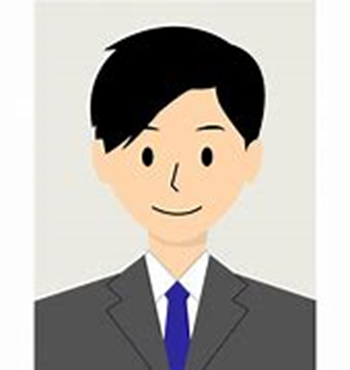 